ATTENTION: 
OUTBREAK IN PROGRESS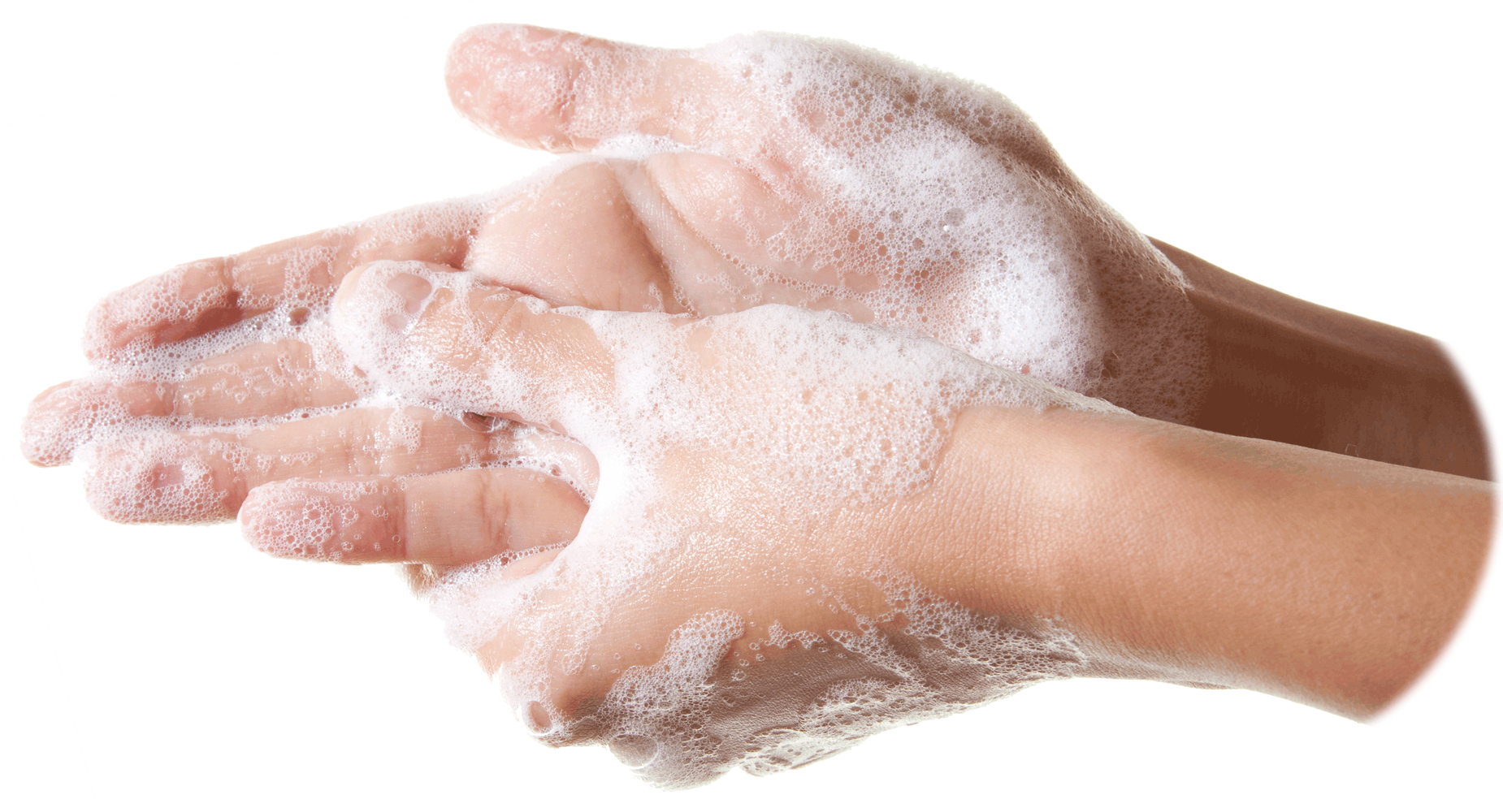 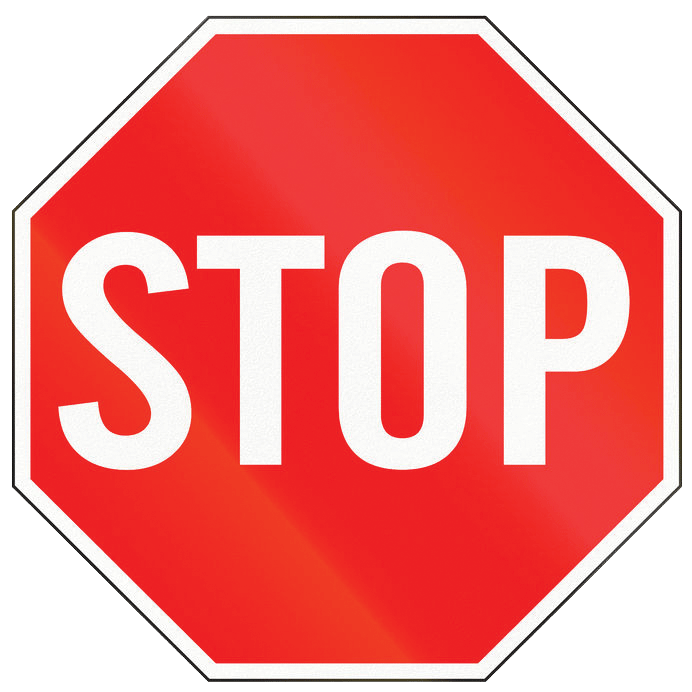 Please clean your hands when you 
arrive, and just before you leave.Visitors, companions, and volunteers: please report to the Nurses' Station for instructions.